Biuro Zakupów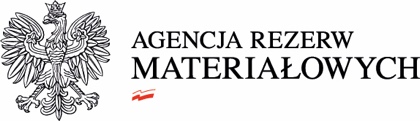 Warszawa, dnia 10.09.2020 r.BZ.261.54.2020Informacja o wyborze najkorzystniejszej ofertyDotyczy: postępowania o udzielenie zamówienia publicznego na dostawę, wdrożenie i uruchomienie systemu do zarządzania stacjami roboczymi wraz 
z modułem Mobile Device Management – znak sprawy: BZ.261.54.2020Działając na podstawie art. 92 ustawy z dnia 29 stycznia 2004 r. Prawo zamówień publicznych (Dz. U. z 2019 r. poz. 1843, z późn. zm.), Zamawiający informuje, że wybrał ofertę nr 111 złożoną przez: IT Systems and Solutions Sp. z o.o. ul. Syta 68A, 02-993 WarszawaCena: 264 450,00 zł ( 60 pkt.)Okres gwarancji: 48 miesięcy ( 40 pkt.)Łączna punktacja: 100,00 pktUzasadnienie: Jest to jedyna oferta złożona na wykonanie przedmiotowego
zamówienia. Wykonawca spełnia warunki udziału w postępowaniu, a oferta nie podlega odrzuceniu.